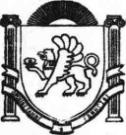 АДМИНИСТРАЦИЯ ЗЫБИНСКОГО СЕЛЬСКОГО ПОСЕЛЕНИЯБЕЛОГОРСКИЙ РАЙОН РЕСПУБЛИКА КРЫМ                                                                ПОСТАНОВЛЕНИЕ                      05 мая  2017 г.                             с. Зыбины                      	№ 61О порядке предварительного согласованиясовершения муниципальным  бюджетным учреждением  или  автономным  учреждением Муниципального  образованияЗыбинского сельского поселения  крупных сделок      В соответствии с  Федеральным законом от 06.10.2003 № 131 ФЗ «Об общих  принципах  организации местного самоуправления в Российской Федерации», Федеральным законом от  12.01. 1996 №   7-ФЗ «О некоммерческих организациях», Федеральным законом от   03.11.2006 № 174-ФЗ  «Об автономных учреждениях»,  Уставом муниципального образования Зыбинское сельское поселение Белогорского района  Республики Крым, Положением о порядке  управления и распоряжения муниципальным  имуществом Зыбинского сельского поселения, утверждённым   решением Зыбинского сельского  совета от 02.12.2014 № 56, администрация Зыбинского сельского поселения  постановляет: Утвердить Порядок предварительного согласования совершения муниципальным бюджетным учреждением или автономным учреждением муниципального образования Зыбинского сельского поселения  крупных сделок согласно приложению.Установить, что решение о предварительном согласовании совершения муниципальным бюджетным учреждением или автономным учреждением муниципального образования Зыбинское сельское поселение, функции и полномочия учредителя в отношении которого осуществляет администрация Зыбинского сельского поселения (далее- орган, осуществляющий функции и  полномочия учредителя) крупных сделок оформляется соответственно, правовым актом администрация Зыбинского сельского поселения , при вынесении решения органом, осуществляющим  функции и полномочия учредителя, в отношении крупной сделки, совершаемой бюджетным учреждением, или  протоколом  наблюдательного совета автономного учреждения при вынесении решения в отношении крупной сделки, совершаемой автономным учреждением. Настоящее постановление подлежит официальному  обнародованию путем размещения на утвержденных информационных стендах расположенных на территории  Зыбинского сельского поселения, на сайте Зыбинского сельского поселения (http:Зыбинское-адм.рф) и  вступает в силу с момента его официального обнародования. Контроль за выполнением настоящего Постановления оставляю за собой.Председатель Зыбинского сельского совета - глава АдминистрацииЗыбинского сельского поселения					Т.А. Книжник                                                                                                        Приложение                                                                                                        к постановлению администрации  Зыбинского  сельского поселения       м от 05.05.2017  №61                                                                           ПорядокПредварительного согласования совершения муниципальным бюджетным учреждением или автономным учреждением муниципального  образования Зыбинское сельское поселение крупных сделок           1. Порядок предварительного согласования совершения муниципальным бюджетным учреждением или автономным учреждением муниципального образования Зыбинского сельского поселения крупных сделок ( далее- Порядок), принимаемых в соответствии с федеральными законами от   12января 1996 г. №   7-ФЗ  «О некоммерческих организациях» (далее- Федеральный закон  № 7-ФЗ), от 03.11.2006  № 174-ФЗ « Об автономных учреждениях», разработан согласно муниципальных актов органов местного самоуправления Зыбинского сельского поселения в сфере осуществления функций и полномочий учредителя муниципальных учреждений, в целях повышения эффективности управления закреплённым за учреждениями муниципальным имуществом и усилия ответственности их руководителей.            2.  В целях получения предварительного согласия совершения муниципальным бюджетным учреждением или автономным учреждением муниципального образования Зыбинского сельского поселения  (далее соответственно – бюджетное учреждение, автономное учреждение, при совместном упоминании – Учреждение) крупной сделки бюджетное учреждение направляет в орган, осуществляющий функции и полномочия учредителя, автономное учреждение направляет в наблюдательный совет автономного учреждения надлежащим образом оформленное и подписанное руководителем Учреждения ( лицом, исполняющим его обязанности) обращение о даче предварительного согласия на совершение Учреждением крупной сделки (далее- Обращение)           В Обращении указывается:__    экономическое обоснование необходимости и цели заключения крупной сделки;__    информация о сторонах крупной сделки;__    предмет и цена крупной сделки в рублях;__    срок поставок товаров, выполнения работ, оказания услуг по крупной сделке;__    источник финансового обеспечения крупной сделки;__    информация о способности Учреждения  исполнять свои обязательства по крупной  сделке с учётом ожидаемого результата крупной сделки для Учреждения.         К Обращению прилагаются:__ копия проекта договора (контракта), содержащего условия крупной  сделки;__ подготовленный в соответствии с законодательством Российской Федерации об  оценочной деятельности отчёт  об  оценке рыночной стоимости имущества, с которым предполагается совершить крупную сделку, произведённой не ранее чем за 3 месяца до представления отчёта;__ сведения о кредиторской и дебиторской задолженности с указанием наименований кредиторов, должников, суммы задолженности и дат возникновения задолженности с выделением задолженности по заработной плате, задолженности перед бюджетами бюджетной системы Российской Федерации ( в том числе государственными внебюджетными фондами) и указанием статуса данной задолженности ( текущая или просроченная);__опись направляемых документов    3.  Поступившее в орган, осуществляющий функции и полномочия учредителя, Обращение бюджетного учреждения и приложенные к нему документы передаются в соответствующее структурное подразделение органа, осуществляющего функции и полномочия учредителя, для подготовки заключения о возможности предварительного согласования бюджетным учреждением крупной сделки (либо об отказе в согласовании) и проекта соответствующего акта.     3.1  Обращение  автономного учреждения и приложенные к  нему  документы рассматриваются  наблюдательным  советом  автономного  учреждения  для   подготовки решения о возможности предварительного согласования совершения автономным учреждением крупной сделки ( либо  об отказе в  согласовании) и соответствующего протокола.     4.  В случае  согласования совершения бюджетным учреждением ( автономным учреждением) крупной сделки в правовом акте ( протоколе) определяется срок его действия.     5.  Общий срок рассмотрения  Обращения, предоставленного бюджетным  учреждением, не может превышать одного месяца со дня его поступления в орган, осуществляющий функции и полномочия учредителя.      5.1.    Срок рассмотрения Обращения, представленного автономным учреждением в наблюдательный  совет автономного учреждения, не должен превышать 15 календарных дней с даты регистрации  Обращения в  наблюдательном  совет автономного учреждения.    6. Орган, осуществляющий функции и полномочия учредителя (наблюдательный совет автономного учреждения)  принимает решение об отказе в предварительном  согласовании совершения крупной сделки в случаях, если установлено:    а) несоответствие Обращения и документов требованиям пункта 4  Порядка и законодательству Российской Федерации;    б) выявление в Обращении или прилагаемых к нему документах неполных, необоснованных или недостоверных, а равно заведомо ложных сведений;   в) что совершение крупной сделки существенно затруднит или приведёт к невозможности осуществления Учреждением  деятельности, цели, предмет и виды которой определены его уставом.      7.  В течении 3 (трёх) рабочих дней со дня принятия решения о согласовании совершения бюджетным учреждением ( автономным  учреждением) крупной сделки орган, осуществляющий функции и полномочия учредителя (наблюдательный совет автономного учреждения), направляет в бюджетное учреждение (автономное учреждение) или вручает его уполномоченному представителю копию приказа (копию протокола наблюдательного совета автономного учреждения) о согласовании совершения бюджетным учреждением  (автономным учреждением) крупной сделки либо письмо с мотивированным решением об отказе в таком согласовании.         8.  Обращение и документы, указанные в пункте 2 настоящего Порядка, могут быть представлены Учреждением в форме электронных копий бумажных документов, созданных посредством их сканирования, или копий  электронных документов (далее - в электронном виде) подтверждённых электронной подписью уполномоченного лица Учреждения, в соответствии с Соглашением ( Договором ) об электронном взаимодействии, заключённым между  Учреждением и органом, осуществляющим функции и полномочия учредителя.         8.1. Документы, указанные в пункте 7 настоящего Порядка, направляются Учреждению в электронном виде с применением электронной подписи уполномоченного лица органа, осуществляющего функции и полномочия учредителя ( наблюдательного совета  автономного учреждения ), в случае представления  Обращения и документов в орган, осуществляющий функции и полномочия учредителя (наблюдательный совет автономного учреждения), в электронном виде.